Előterjesztés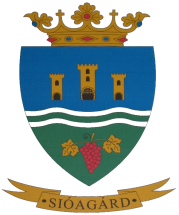 Sióagárd Község Önkormányzata Képviselő-testületének2015. február 26-án tartandó soron kívüli ülésére 2. számú napirendTárgy: Törvényességi felhívás megtárgyalása Sióagárd Község Önkormányzata 2/1991. (III.7.) rendeletére vonatkozóanElőterjesztő és előadó: Gerő Attila polgármesterAz előterjesztést készítette: Balogh Györgyi aljegyzőTisztelt Képviselő-testület !A Tolna Megyei Kormányhivatal TOB/22/1042-1/2014. számon megküldött törvényességi észrevétele kapcsán felülvizsgálta Sióagárd Község önkormányzata képviselő-testületének 2/1991. (III.7.) önkormányzati rendeletét.A felülvizsgálat során 14 esetben találtak módosítandó tételt.A törvénysértések abból adódtak, hogy a megváltozott jogszabályi változások nem minden esetben kerültek átvezetésre és módosításra a helyi rendeletünkben. A 24 évvel ezelőtti adórendelet eddig 8 esetben került módosításra, utoljára 2008-ban. Ennek ellenére a helyi adókról szóló 1990. évi C. törvényben foglaltakkal nem minden esetben lett megteremtve a szükséges összhang.A jelenlegi törvényességi felhívásban foglaltak értelmében a rendelet felülvizsgálata megtörtént és a jogszabálysértés megszüntetése végett a módosítást előkészítettük. A lakossági összetétele és költségvetési szempontból az alábbi kimutatást készítettük:65 év felettiek száma: 191 fő. Esetükben a 100%-os mentesség 2.292000 Ft, az 50%-os mentesség 1.146.000 Ft kiesést eredményezne.70 év felett 129 fő van jelen pillanatban, ahol ugyanezek a mértékek: 1.548.000 Ft, illetve 774.000 Ft.A 75 év felettiek száma Sióagárdon a mai napon:84 fő. Esetükben a teljes mentesség 1.008.000 Ft, az 50%-os arányú könnyítés pedig 504.000 Ft bevételkiesést jelent.Fenti számítás nem veszi figyelembe azt, hogy hány 65, 70 vagy 75 év feletti él egy háztartásban, valamint azt sem, hogy a bejelentett lakcímet kívánja figyelembe venni a kedvezmény adásakor a testület, vagy az életvitelszerűen egy háztartásban élők is jogosultak lennének-e rá. Nem foglakozik továbbá azzal sem, hogy az ingatlan tulajdonjoga releváns-e tárgyi ügy szempontjából.Kérem a Tisztelt Képviselő- testületet, hogy vitassa meg a rendeletet tervezetett és annak elfogadásáról döntsön.Sióagárd, 2015. február 4.Előzetes hatásvizsgálat, indoklás, véleményeztetésSióagárd Község Önkormányzata képviselő-testületénekA helyi adókról szóló 2/1991.(III.7.) önkormányzati rendelete módosításáról szóló rendelete1. Előzetes hatásvizsgálatA jogalkotásról szóló 2010. évi CXXX. törvény 17. §-a alapján, mint a fenti jogszabály előkészítője az alábbi előzetes hatásvizsgálatot végeztem el a szabályozás várható következményeiről, melyről most tájékoztatom a képviselő-testületet.A tervezett jogszabály hatásai:a) társadalmi, gazdasági, költségvetési hatás:- társadalmi hatása: a választópolgárok adó terhei-tekintettel az Ör.-ben új tételként szereplő a Htv. 24. §-a értelmében a nem magánszemély tulajdonában álló lakás bérleti joga adónemre való bővítésre- nem nőnek,hiszen jelen tétel az adómentes tételek között szerepel.- gazdasági hatása: az önkormányzat adóbevétele nem nő,- költségvetési hatása: előbbiekből kifolyólag nincs.b) környezeti és egészségi következmények:- nincsenek,c) adminisztratív terheket befolyásoló hatások:- a hivatalnak el kell látnia az adórendelet módosításával kapcsolatos feladatokat.A jogszabály megalkotásának szükségessége, a jogalkotás elmaradásának várható következményei:- a rendelet módosítása kötelező a jogszabálysértés megszüntetése érdekében.- a rendeletmódosítás elmaradásának következménye a törvényességi észrevételt követően egyéb felügyeleti intézkedés lehet.A jogszabály alkalmazásához szükséges feltételek:- a személyi feltétel: rendelkezésre áll. - szervezeti feltétel: rendelkezésre áll.- tárgyi feltétel: rendelkezésre áll. - pénzügyi feltétel: rendelkezésre áll.2. IndokolásA helyi adó, a magánszemélyek kommunális adója módosítása rendelet célja:- az adórendelet módosításának indoka törvényességnek való megfeleltetés.A rendeletnek nincs európai uniós joggal kapcsolatos összehangolási és egyeztetési vonatkozása.3. VéleményeztetésA rendeletmódosítás a gazdasági szereplőket nem érinti, ezért a rendelet tervezetet véleményeztetési kötelezettség nem terheli. A képviselő-testület szervezeti- és működési szabályzata a helyi adókról szóló rendelet módosítása során nem írja elő bizottságai véleményének beszerzését. A rendeletmódosítást véleményezésre megküldjük a Tolna Megyei Kereskedelmi és Iparkamara részére.Sióagárd, 2015. február 9.Balogh Györgyi sk.aljegyzőSióagárd Község Önkormányzata Képviselőtestületének..../2015. (III.3.) önkormányzati rendelete a magánszemélyek kommunális adójánakbevezetéséről szóló 2/1991. (III.7.) számú önkormányzati rendelet módosításárólSióagárd Község Önkormányzata Képviselő-testülete a helyi adókról szóló 1990. évi C. törvény 1. § (1)-ben kapott felhatalmazás alapján, az Alaptörvény 32. cikk (1) bekezdése h.) pontjában meghatározott feladatkörében eljárva a magánszemélyek kommunális adója bevezetéséről szóló önkormányzati rendeletét  az alábbiak szerint módosítja.§A rendelet –továbbiakban R.- 2. §. (1) helyébe az alábbi rendelkezés lép: (1) Adóköteles az önkormányzat illetékességi területén lévő       a.) a Htv. 12. §-a értelmében a lakás és a nem lakás céljára szolgáló épület, épületrész,      b.) a Htv. 18. §-a értelmében a telek,      c.) a Htv. 24. §-a értelmében a nem magánszemély tulajdonában álló lakás bérleti joga,      d.) zártkerti ingatlanon nem lakás céljára szolgáló épület, épületrész (tanya)2. §A R. 3. §. (1) bekezdése helyébe az alábbi rendelkezés lép:Az adókötelezettség épületnél, építménynél a használatbavételi, illetve fennmaradási engedély jogerőre emelkedését követő év első napján keletkezik.Az engedély nélküli épület, vagy anélkül használatba vett épület, építmény esetén az adókötelezettség a tényleges használatbavételt követő év első napján keletkezik.3.§A R. 4. §. (1) és (2) bekezdése helyébe az alábbi rendelkezés lép:A Htv. 20. § (1) szakaszában foglaltak szerint.A Htv. 20. § (2) szakaszában foglaltak szerint.4.§A R. 6. § (1) bekezdése helyébe az alábbi rendelkezés lép:A Htv. 12. §-ában, 18. §-ában, valamint a 24. §-ában meghatározott magánszemélyek.5.§A R. 7. §-a helyébe az alábbi szöveg lép:Az adó mértéke:a Htv. 12. §-a értelmében a lakás és a nem lakás céljára szolgáló épület, épületrész     										     12.000 Ft/év      b.) a Htv. 18. §-a értelmében a telek 					     5.000 Ft/év      c.) a Htv. 24. §-a értelmében a nem magánszemély tulajdonában álló lakás bérleti joga 										       0 Ft/év      d.) zártkerti ingatlanon nem lakás céljára szolgáló épület, épületrész (tanya) 2.000 Ft/év6.§A R. 8. §-a (2) és (3) bekezdése hatályon kívül helyezve.7.§A R. 9. §-a hatályon kívül helyezve.8.§A R. 10. §-a az alábbiak szerint módosul:Mentes a magánszemélyek kommunális adójának megfizetése alól:a Htv. 24. §-a értelmében a nem magánszemély tulajdonában álló lakás bérleti joga75. életévét betöltött egyedülálló lakos9.§A R.11. §-a hatályon kívül helyezve.Záró rendelkezések10. §Ez a rendelet kihirdetése napján 8 órakor lép hatályba.A rendelet kihirdetéséről helyben szokásos módon a jegyző gondoskodik.Sióagárd, 2015. február 19.	             Gerő Attila 			Garai László	      polgármester			jegyzőKihirdetve:2015. március 3-ánSióagárd,2015. március 3. 			Balogh Györgyi		aljegyző